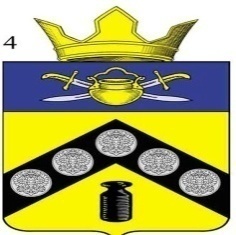 АДМИНИСТРАЦИЯПИМЕНО-ЧЕРНЯНСКОГО СЕЛЬСКОГО ПОСЕЛЕНИЯКОТЕЛЬНИКОВСКОГО МУНИЦИПАЛЬНОГО РАЙОНАВОЛГОГРАДСКОЙ ОБЛАСТИ	От «30» октября 2020г.                                                   №32Об одобрении прогноза социально-экономического развитияПимено-Чернянского сельского поселения Котельниковскогомуниципального района Волгоградской области на 2021 год иплановый период 2022-2023годов»В соответствии со статьей 173 Бюджетного кодекса Российской Федерации, Федеральным законом от 06.10.2003 года № 131-ФЗ «Об общих принципах организаций местного самоуправления в Российской Федерации, Уставом Пимено-Чернянского сельского поселения Котельниковского муниципального района Волгоградской области, администрация Пимено-Чернянского сельского поселения Котельниковского муниципального района Волгоградской области ПОСТАНОВЛЯЕТ:1.Одобрить Прогноз социально-экономического развития Пимено-Чернянского сельского поселения Котельниковского муниципального района Волгоградской области на 2021 год и на плановый период 2022-2023гг.2.Представить Прогноз социально-экономического развития Пимено-Чернянского сельского поселения Котельниковского муниципального района Волгоградской области на 2021 год и на плановый период 2022-2023 годов, одновременно с проектом бюджета Пимено-Чернянского сельского поселения Котельниковского муниципального района Волгоградской области на 2021 год и на плановый период 2022-2023 годов в Совет народных депутатов Пимено-Чернянского сельского поселения Котельниковского муниципального района Волгоградской области.Глава Пимено-Чернянского сельского поселения                                       О.В.Кувшинов